SOCIOLOGY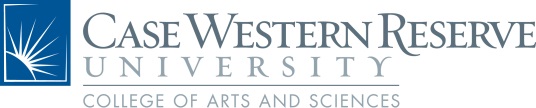 Fall 2022 Course ScheduleFall 2022 Course ScheduleMondayMondayTuesdayTuesdayWednesdayWednesdayThursdayThursdayFridayFridayFriday8:00-9:158:00-9:158:00-9:158:00-9:158:25-9:158:30-9:458:30-9:458:25-9:158:30-9:458:30-9:458:25-9:15365/465 Gran  - MTHM 225Healthcare Delivery365/465 Gran  - MTHM 225Healthcare Delivery365/465 Gran  - MTHM 225Healthcare Delivery365/465 Gran  - MTHM 225Healthcare Delivery9:30-10:209:30-10:20365/465 Gran  - MTHM 225Healthcare Delivery365/465 Gran  - MTHM 225Healthcare Delivery9:30-10:209:30-10:20365/465 Gran  - MTHM 225Healthcare Delivery365/465 Gran  - MTHM 225Healthcare Delivery9:30-10:209:30-10:209:30-10:20208 Schroeder-Jenkinson – MTHM 225Dating, Marriage & Family208 Schroeder-Jenkinson – MTHM 225Dating, Marriage & Family10:00-11:1510:00-11:15208 Schroeder-Jenkinson – MTHM 225Dating, Marriage & Family208 Schroeder-Jenkinson – MTHM 225Dating, Marriage & Family10:00-11:1510:00-11:15208 Schroeder-Jenkinson – MTHM 225Dating, Marriage & Family208 Schroeder-Jenkinson – MTHM 225Dating, Marriage & Family208 Schroeder-Jenkinson – MTHM 225Dating, Marriage & Family208 Schroeder-Jenkinson – MTHM 225Dating, Marriage & Family208 Schroeder-Jenkinson – MTHM 225Dating, Marriage & Family509 Kelley – MTHM 222Data Analysis311 Czarnecki – CRAW 11AHealth, Illness 509 Kelley – MTHM 222Data Analysis311 Czarnecki – CRAW 11AHealth, Illness 208 Schroeder-Jenkinson – MTHM 225Dating, Marriage & Family208 Schroeder-Jenkinson – MTHM 225Dating, Marriage & Family509 KelleyData Analysis311 CzarneckiHealth, Illness 509 KelleyData Analysis311 CzarneckiHealth, Illness 208 Schroeder-Jenkinson – MTHM 225Dating, Marriage & Family208 Schroeder-Jenkinson – MTHM 225Dating, Marriage & Family208 Schroeder-Jenkinson – MTHM 225Dating, Marriage & Family10:35-11:2510:35-11:25509 Kelley – MTHM 222Data Analysis311 Czarnecki – CRAW 11AHealth, Illness 509 Kelley – MTHM 222Data Analysis311 Czarnecki – CRAW 11AHealth, Illness 10:35-11:2510:35-11:25509 KelleyData Analysis311 CzarneckiHealth, Illness 509 KelleyData Analysis311 CzarneckiHealth, Illness 10:35-11:2510:35-11:2510:35-11:25300 Slone – MTHM 225Modern Thought300 Slone – MTHM 225Modern Thought509 Kelley – MTHM 222Data Analysis311 Czarnecki – CRAW 11AHealth, Illness 509 Kelley – MTHM 222Data Analysis311 Czarnecki – CRAW 11AHealth, Illness 300 Slone – MTHM 225Modern Thought300 Slone – MTHM 225Modern Thought509 KelleyData Analysis311 CzarneckiHealth, Illness 509 KelleyData Analysis311 CzarneckiHealth, Illness 300 Slone – MTHM 225Modern Thought300 Slone – MTHM 225Modern Thought300 Slone – MTHM 225Modern Thought300 Slone – MTHM 225Modern Thought300 Slone – MTHM 225Modern Thought11:30-12:4511:30-12:45300 Slone – MTHM 225Modern Thought300 Slone – MTHM 225Modern Thought11:30-12:4511:30-12:45300 Slone – MTHM 225Modern Thought300 Slone – MTHM 225Modern Thought300 Slone – MTHM 225Modern Thought11:40-12:3011:40-12:30275 Hinze CLRK 104Lives in Medicine113 Oladimeji – SEAR 333Social Problems275 Hinze CLRK 104Lives in Medicine113 Oladimeji – SEAR 333Social Problems11:40-12:3011:40-12:30275 Lives in MedicineHinze113 TBNSocial Problems275 Lives in MedicineHinze113 TBNSocial Problems11:40-12:3011:40-12:3011:40-12:30101 Hutcherson – WICK 321 Intro101 Hutcherson – WICK 321 Intro275 Hinze CLRK 104Lives in Medicine113 Oladimeji – SEAR 333Social Problems275 Hinze CLRK 104Lives in Medicine113 Oladimeji – SEAR 333Social Problems101 Hutcherson – WICK 321 Intro101 Hutcherson – WICK 321 Intro275 Lives in MedicineHinze113 TBNSocial Problems275 Lives in MedicineHinze113 TBNSocial Problems101 Hutcherson – WICK 321 Intro101 Hutcherson – WICK 321 Intro101 Hutcherson – WICK 321 Intro12:45-2:0012:45-2:00275 Hinze CLRK 104Lives in Medicine113 Oladimeji – SEAR 333Social Problems275 Hinze CLRK 104Lives in Medicine113 Oladimeji – SEAR 333Social Problems12:45-2:0012:45-2:00275 Lives in MedicineHinze113 TBNSocial Problems275 Lives in MedicineHinze113 TBNSocial Problems12:45-2:0012:45-2:0012:45-2:00204 Claytor – THWING 201Criminology204 Claytor – THWING 201Criminology1:00-2:151:00-2:15204 Claytor – THWING 201Criminology204 Claytor – THWING 201Criminology1:00-2:151:00-2:15204 Claytor – THWING 201Criminology204 Claytor – THWING 201Criminology101 Bayle -GLEN 408 Intro101 Bayle -GLEN 408 Intro204 Claytor – THWING 201Criminology204 Claytor – THWING 201Criminology101 BayleIntro101 BayleIntro2:15-3:052:15-3:05101 Bayle -GLEN 408 Intro101 Bayle -GLEN 408 Intro2:15-3:052:15-3:05101 BayleIntro101 BayleIntro2:15-3:052:15-3:052:15-3:05101 Hutcherson – WICK 321 Intro101 Hutcherson – WICK 321 Intro101 Bayle -GLEN 408 Intro101 Bayle -GLEN 408 Intro101 Hutcherson – WICK 321 Intro101 Hutcherson – WICK 321 Intro101 BayleIntro101 BayleIntro101 Hutcherson – WICK 321Intro101 Hutcherson – WICK 321Intro101 Hutcherson – WICK 321Intro101 Hutcherson – WICK 321 Intro101 Hutcherson – WICK 321 Intro2:30-3:452:30-3:45101 Hutcherson – WICK 321 Intro101 Hutcherson – WICK 321 Intro2:30-3:452:30-3:45101 Hutcherson – WICK 321Intro101 Hutcherson – WICK 321Intro101 Hutcherson – WICK 321Intro3:20-4:103:20-4:35306/406 Czarnecki – CLRK 104Social Inquiry392 Erdmans - MTHM 222Capstone306/406 Czarnecki – CLRK 104Social Inquiry392 Erdmans - MTHM 222Capstone3:20-4:103:20-4:35306/406 Czarnecki – CLRK 104Social Inquiry392 Erdmans - MTHM 222Capstone306/406 Czarnecki – CLRK 104Social Inquiry392 Erdmans - MTHM 222Capstone3:20-4:103:20-4:103:20-4:35255 Hutcherson- SEAR 333Crim Justice386/486 Claytor- MAND 106Race & Racism306/406 Czarnecki – CLRK 104Social Inquiry392 Erdmans - MTHM 222Capstone306/406 Czarnecki – CLRK 104Social Inquiry392 Erdmans - MTHM 222Capstone255 Hutcherson- SEAR 333Crim Justice386/486 Claytor- MAND 106Race & Racism306/406 Czarnecki – CLRK 104Social Inquiry392 Erdmans - MTHM 222Capstone306/406 Czarnecki – CLRK 104Social Inquiry392 Erdmans - MTHM 222Capstone4th Hour Exam Block255 Hutcherson- SEAR 333Crim Justice386/486 Claytor- MAND 106Race & Racism4:00-5:154:00-5:15255 Hutcherson- SEAR 333Crim Justice386/486 Claytor- MAND 106Race & Racism4:00-5:154:00-5:154th Hour Exam Block255 Hutcherson- SEAR 333Crim Justice386/486 Claytor- MAND 106Race & Racism101 Sen – CLPP 108 Intro385/485 Black MTHM 222Ethnography (-6:30)101 Sen – CLPP 108 Intro385/485 Black MTHM 222Ethnography (-6:30)255 Hutcherson- SEAR 333Crim Justice386/486 Claytor- MAND 106Race & Racism101 Sen – CLPP 108Intro313/413 Kahana - ONLINEStress & Coping(-6:30)101 Sen – CLPP 108Intro313/413 Kahana - ONLINEStress & Coping(-6:30)4th Hour Exam Block4:25-5:15255 Hutcherson- SEAR 333Crim Justice386/486 Claytor- MAND 106Race & Racism101 Sen – CLPP 108 Intro385/485 Black MTHM 222Ethnography (-6:30)101 Sen – CLPP 108 Intro385/485 Black MTHM 222Ethnography (-6:30)4:25-5:15255 Hutcherson- SEAR 333Crim Justice386/486 Claytor- MAND 106Race & Racism101 Sen – CLPP 108Intro313/413 Kahana - ONLINEStress & Coping(-6:30)101 Sen – CLPP 108Intro313/413 Kahana - ONLINEStress & Coping(-6:30)4:25-5:154:25-5:154:25-5:15400 Dannefer Theory (- 6:55)4:50-6:05101 Sen – CLPP 108 Intro385/485 Black MTHM 222Ethnography (-6:30)101 Sen – CLPP 108 Intro385/485 Black MTHM 222Ethnography (-6:30)4:50-6:05101 Sen – CLPP 108Intro313/413 Kahana - ONLINEStress & Coping(-6:30)101 Sen – CLPP 108Intro313/413 Kahana - ONLINEStress & Coping(-6:30)400 Dannefer Theory (- 6:55)366 Black – MTHM 225Mass Incarc 101 Sen – CLPP 108 Intro385/485 Black MTHM 222Ethnography (-6:30)101 Sen – CLPP 108 Intro385/485 Black MTHM 222Ethnography (-6:30)366 Black Mass Incarc 449 Erdmans  - MTHM 222Soc Inequality (-7:20)101 Sen – CLPP 108Intro313/413 Kahana - ONLINEStress & Coping(-6:30)101 Sen – CLPP 108Intro313/413 Kahana - ONLINEStress & Coping(-6:30)5:30-6:455:30-6:455:30-6:455:30-6:455:30-6:455:30-6:455:30-6:455:30-6:457:00-8:157:00-9:007:00-8:157:00-9:007:00-8:157:00-9:007:00-8:157:00-9:00